Publicado en  el 01/02/2014 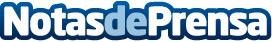 Resultados positivos para Kia en EuropaDe acuerdo a los últimos datos de venta de vehículos proporcionados por la Asociación de Constructores Europeos de Automóviles (ACEA), las matriculaciones de vehículos nuevos Kia en Europa* superaron a las matriculaciones del mercado total en casi un 2% en 2013.Datos de contacto:KIANota de prensa publicada en: https://www.notasdeprensa.es/resultados-positivos-para-kia-en-europa_1 Categorias: Automovilismo Industria Automotriz http://www.notasdeprensa.es